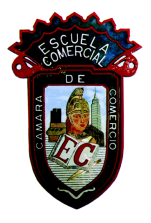 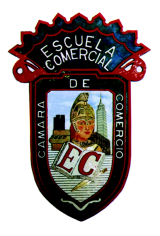 Grupo de Hoteleria y Turismo 7mo. Semestre. Asignatura Administración de restaurantes IEntrega de trabajos por equipo de sus exposiciones (de todos los equipos).Entregar de manera individual: a) Que es servicio y servilismob) Cuales son las causas porque quiebra un restaurante y explicarlac) .Explica las diferentes formas de dividirse las propinas en los restaurantes.(LOS DOS TRABAJOS EN COMPUTADORA CON FOLDER COLOR ROJO)Lic. Martín Pedro Soto Hernández.MATERIA: Administración de Restaurantes 700 AHT   FECHA: Septiembre / 2017   PROFESOR: Martín Pedro Soto